 АДМИНИСТРАЦИЯ ЛАДОЖСКОГО СЕЛЬСКОГО ПОСЕЛЕНИЯ УСТЬ-ЛАБИНСКОГО  РАЙОНАП О С Т А Н О В Л Е Н И Еот  06 мая 2013  г.         			                                                      №    51поселок ВимовецОб утверждении административного регламента предоставления муниципальной услуги «Предоставление  информации об объектах     культурного наследия местного  значения, находящихся на территории Вимовского сельского поселения Усть-Лабинского района и включенных в единый государственный реестр объектов культурного наследия   (памятников истории и культуры) народов Российской Федерации»В соответствии со статьей 13 Федерального закона от 27 июля 2010 года № 210-ФЗ «Об организации предоставления государственных и муниципальных услуг», статьей 14  Федерального закона Российской Федерации от 6 октября 2003 года № 131-ФЗ «Об общих принципах организации местного самоуправления в Российской Федерации», Уставом Вимовского  сельского  поселения   Усть-Лабинского  района,п о с т а н о в л я ю:1. Утвердить административный регламент предоставления муниципальной услуги «Предоставление  информации об объектах культурного наследия местного  значения, находящихся на территории Вимовского  сельского поселения Усть-Лабинского района и включенных в единый государственный реестр объектов культурного наследия (памятников истории и культуры) народов Российской Федерации» согласно приложению. 	2. Общему отделу администрации Вимовского  сельского поселения Усть-Лабинского района (Бухальцова) обнародовать настоящее постановление в установленном порядке и разместить на сайте Вимовского  сельского поселения Усть-Лабинского района в сети Интернет.	3. Контроль за выполнением оставляю за собой. 4.Настоящее постановление вступает в силу со дня его обнародования.И.о. главы Вимовского сельскогопоселения Усть-Лабинского района                                         Е.В. МарушковПриложение                               УТВЕРЖДЕН                                                             постановлением администрацииВимовского сельского поселения                                                 Усть-Лабинского района                                             от 06 мая 2013 г № 51Административный регламент предоставления муниципальной услуги «Предоставление информации об объектах культурного наследия местного  значения, находящихся на территории Вимовского сельского поселения Усть-Лабинского района и включенных в единый государственный реестр объектов культурного наследия (памятников истории и культуры) народов Российской Федерации»Раздел I. Общие положения1.1. Административный регламент администрации Вимовского сельского поселения Усть-Лабинского района по предоставлению муниципальной услуги «Предоставление  информации об объектах культурного наследия местного  значения, находящихся на территории Вимовского сельского поселения Усть-Лабинского района и включенных в единый государственный реестр объектов культурного наследия (памятников истории и культуры) народов Российской Федерации» (далее - Административный регламент), разработан в целях повышения качества предоставления и доступности муниципальной услуги, создания комфортных условий для получателей муниципальной услуги по предоставлению  информации об объектах культурного наследия местного значения, находящихся на территории Вимовского сельского поселения Усть-Лабинского района и включенных в единый государственный реестр объектов культурного наследия (памятников истории и культуры) народов Российской Федерации (далее – Муниципальная услуга) и определяет сроки и последовательность действий (административные процедуры) при предоставлении Муниципальной услуги.1.2. Заявители, имеющие право на получение муниципальной услугиЗаявителями являются физическое или юридическое лицо (за исключением государственных органов и их территориальных органов, органов государственных внебюджетных фондов и их территориальных органов, органов местного самоуправления). От имени заявителя с заявлением о предоставлении муниципальной услуги может обратиться его представитель, который предъявляет документ, удостоверяющий личность, прилагает к заявлению документ, подтверждающий полномочия на обращение с заявлением о предоставлении муниципальной услуги (подлинник или нотариально заверенную копию).1.3. Требования к порядку информирования о порядке предоставления муниципальной услуги.1.4. Информацию о предоставлении услуги, в том числе о ходе исполнения и сроках предоставления можно получить, используя:- индивидуальное консультирование;- публичное устное консультирование;- публичное письменное консультирование.Для получения информации по процедуре предоставления услуги,  заинтересованными лицами используются следующие формы  консультирования:- индивидуальное консультирование лично;- индивидуальное консультирование по почте;- индивидуальное консультирование на Интернет-сайте- индивидуальное консультирование по телефону;- индивидуальное консультирование по электронной почте;- публичное письменное консультирование;- публичное устное консультирование.Информация о порядке и процедуре предоставления услуги предоставляется бесплатно.Консультации предоставляются по следующим вопросам:- перечня документов, необходимых для предоставления муниципальной услуги, комплектности (достаточности) представленных документов;- источника получения документов, необходимых для предоставления муниципальной услуги (орган, организация и их местонахождение);- услугах, необходимых и обязательных для предоставления муниципальной услуги;- времени приема и выдачи документов;- о сроках предоставления муниципальной услуги;- порядок обжалования действий (бездействий) и решений, осуществляемых и принимаемых в ходе предоставления муниципальной услуги.1.4.1. Индивидуальное консультирование лично.Время ожидания заинтересованного лица при индивидуальном устном консультировании не может превышать 30 минут.Индивидуальное консультирование каждого заинтересованного лица должностным лицом администрации Вимовского сельского поселения Усть-Лабинского района (далее должностное лицо) не может превышать 10 минут.В случае если для подготовки ответа требуется продолжительное время, должностное лицо, осуществляющее индивидуальнее устное консультирование, может предложить заинтересованному лицу обратиться за необходимой информацией в письменном виде, либо назначить другое удобное для заинтересованного лица время устного консультирования.1.4.2. Индивидуальное консультирование на Интернет-сайте.Посредством сети Интернет набрав адрес официального сайта Федеральной государственной информационной системы «Единый портал  государственных и муниципальных услуг (функций)» www.gosuslugi.ru, заявители могут получить полную информацию по вопросам предоставления услуги, сведения о ходе предоставления указанной услуги.1.4.3. Индивидуальное консультирование по почте.При  консультировании по письменным обращениям ответ на обращение заинтересованного лица направляется почтой в адрес заинтересованного лица в срок, не превышающий 10 дней с момента поступления письменного обращения.Датой получения обращения является дата регистрации входящего обращения.1.4.4. Индивидуальное консультирование.Ответ на телефонный звонок должен начинаться с информации о наименовании органа, в который позвонил гражданин, фамилии, имени, отчества и должности должностного лица, осуществляющего индивидуальное консультирование по телефону.Время разговора не должно превышать 10 минут.В том случае, если должностное лицо, осуществляющее индивидуальное консультирование по телефону, не может ответить на вопрос по содержанию, связанному с предоставлением услуги, оно обязано проинформировать заинтересованное лицо об организациях, либо структурных подразделениях, которые располагают необходимыми сведениями.1.4.5. Индивидуальное консультирование по электронной почте.При консультировании в форме ответов по электронной почте ответ на обращение направляется по электронной почте на электронный адрес заинтересованного лица в срок, не превышающий 10 дней с момента поступления обращения.Датой получения обращения является дата регистрации поступившего сообщения.1.4.6. Должностные лица администрации Вимовского сельского поселения Усть-Лабинского района, предоставляющие услугу, при ответе на обращения граждан и организаций обязаны:- при устном обращении заинтересованного лица (по телефону или лично) должностные лица, осуществляющие консультирование, дают ответ самостоятельно. Если должностное лицо, к которому обратилось заинтересованное лицо, не может ответить на вопрос самостоятельно, то оно может предложить заинтересованному лицу обратиться письменно, либо назначить другое удобное для него время консультации, либо переадресовать (перевести) на другое должностное лицо или сообщить номер телефона, по которому можно получить необходимую информацию;- должностные лица, осуществляющие консультирование (по телефону или лично), должны корректно и внимательно относиться к заинтересованным лицам, не унижая их честь и достоинство. При ответе на телефонные звонки должностное лицо, осуществляющее консультирование, должно назвать фамилию, имя, отчество, занимаемую должность. Во время разговора необходимо произносить слова четко, избегать «параллельных разговоров»  с окружающими людьми и не прерывать разговор по причине поступления звонка на другой аппарат. В конце консультирования должностное лицо, осуществляющее консультирование, должно коротко подвести итоги и перечислить меры, которые надо принять (кто именно, когда и что должен сделать);- ответы на письменные обращения даются в простой, четкой и понятной форме в письменном виде и должны содержать:- ответы на поставленные вопросы;- должность, фамилию, и инициалы лица, подписавшего ответ;- фамилию и инициалы исполнителя;- номер телефона исполнителя;- должностное лицо не вправе осуществлять консультирование заинтересованных лиц, выходящее за рамки информирования о стандартных процедурах и условиях оказания услуги и влияющие прямо или косвенно на индивидуальные решения заинтересованных лиц.1.4.7. Публичное устное консультирование.Публичное устное консультирование осуществляется уполномоченным должностным лицом администрации Вимовского сельского поселения Усть-Лабинского района с привлечение средств массовой информации (далее – СМИ) – радио, телевидения.1.4.8. Публичное письменное консультирование.Публичное письменное консультирование осуществляется путем размещения информационных материалов на стендах и в местах предоставления муниципальной услуги, публикации информационных материалов в СМИ, включая публикацию на сайте Вимовского сельского поселения Усть-Лабинского района.1.5. На информационных стендах в помещении, предназначенном для приема документов для предоставления услуги, и Интернет-сайте Вимовского сельского поселения Усть-Лабинского района, размещается следующая  информация:- исчерпывающая информация о порядке предоставления услуги;- текст настоящего Регламента с приложениями (полная версия на Интернет-сайте и извлечения на информационных стендах);- место расположения, график (режим) работы, номера телефонов, адрес Интернет-сайта и электронной почты органов, в которых заинтересованные лица могут получить документы, необходимые для предоставления услуги (при наличии);- схема размещения должностных лиц и режим приема ими граждан, номера кабинетов, в которых предоставляется услуга, фамилии, имена, отчества и должности соответствующих должностных лиц;- выдержки из нормативно-правовых актов по наиболее часто задаваемым вопросам;- требования к письменному запросу о предоставлении консультации, образец запроса о предоставлении консультации;- перечень документов, предоставляемых получателями услуги, и требования, предъявляемые к этим документам;- формы документов для заполнения, образцы заполнения документов;- перечень оснований для отказа в предоставлении услуги;- порядок обжалования решения, действий или бездействий должностных лиц, исполняющих услугу.Тексты материалов печатаются удобным для чтения шрифтом (размером не меньше 14), без исправлений, наиболее важные места выделяются полужирным шрифтом.         Полная версия Административного регламента предоставляемой услуги размещается (после официального опубликования (обнародования) на официальном сайте администрации Вимовского сельского поселения Усть-Лабинского района  www.vimovskoesp.ru – «Документы» - «Административная реформа» - «Регламенты муниципальных услуг».Раздел II. Стандарт предоставления муниципальной услуги2.1.Наименование муниципальной услуги – «Предоставление информации об объектах культурного наследия местного  значения, находящихся на территории Вимовского сельского поселения Усть-Лабинского района и включенных в единый государственный реестр объектов культурного наследия (памятников истории и культуры) народов Российской Федерации». 2.2. Муниципальная услуга предоставляется администрацией Вимовского сельского поселения Усть-Лабинского района (далее – Администрация).При предоставлении услуги Администрация взаимодействует с Управлением по охране, реставрации и эксплуатации историко-культурных ценностей (наследия) Краснодарского края.В соответствии со статьей 7 Федерального закона от 27 июля 2010 года № 210-ФЗ «Об организации предоставления государственных и муниципальных услуг» запрещается требовать от заявителя:- предоставления документов и информации или осуществления действий, предоставление или осуществление, которых не предусмотрено нормативными правовыми актами, регулирующими отношения, возникающие в связи с предоставлением муниципальной услуги;- предоставления документов и информации, которые находятся в распоряжении органов, предоставляющих муниципальные услуги, иных государственных органов, органов местного самоуправления, организаций, в соответствии с нормативными правовыми актами Российской Федерации, нормативными правовыми актами субъектов Российской Федерации, муниципальными правовыми актами;- осуществления действий, в том числе согласований, необходимых для получения муниципальных услуг и связанных с обращением в иные государственные органы, органы местного самоуправления, организации, за исключением услуг, включённых в перечни услуг, которые являются необходимыми и обязательными для предоставления муниципальных услуг и утверждённых решением Совета Вимовского сельского поселения Усть-Лабинского района.2.3. Результатом предоставления муниципальной услуги: - предоставление Информации;-  отказ в предоставлении Информации.Процедура предоставления Муниципальной услуги завершается путем:- направления  заявителю Информации;- направления заявителю уведомления об отказе в предоставлении Информации.2.4. Срок предоставления муниципальной услуги - 5 рабочих дней. 2.5. Предоставление муниципальной услуги осуществляется в соответствии со следующими правовыми актами:- Федеральным Законом от 06.10.2003 №131-ФЗ «Об общих принципах организации местного самоуправления в Российской Федерации»; - Федеральным Законом от 25 июня 2002 года № 73-ФЗ «Об объектах культурного наследия (памятников истории и культуры) народов Российской Федерации»;  	- Законом Краснодарского края от 6 февраля 2003 года № 558-КЗ «Об объектах культурного наследия (памятников истории и культуры) народов Российской Федерации, расположенных на территории Краснодарского края»; - Законом Краснодарского края от 6 июня 2002 года № 487-КЗ «О землях недвижимых объектов культурного наследия (памятников истории и культуры) регионального и местного значения, расположенных на территории Краснодарского края, и зонах их охраны»; - Постановлением главы администрации Краснодарского края от 6 апреля 1998 года № 171 «О дополнительных мерах по сохранению историко-культурного наследия на территории Краснодарского края»; - Постановлением главы администрации Краснодарского края от 16 мая 2007 года № 455 «Об управлении по охране, реставрации и эксплуатации историко-культурных ценностей (наследия) Краснодарского края дополнительных мерах по сохранению историко-культурного наследия на территории Краснодарского края»; - Уставом Вимовского сельского поселения Усть-Лабинского района;- настоящим административным регламентом.2.6. Перечень документов, необходимых для получения муниципальной услуги «Предоставление  информации об объектах культурного наследия местного  значения, находящихся на территории Вимовского сельского поселения Усть-Лабинского района и включенных в единый государственный реестр объектов культурного наследия (памятников истории и культуры) народов Российской Федерации»:Документы запрашиваются исполнителем услуги самостоятельно в порядке межведомственного взаимодействия на основании утвержденных технологических карт.Заявитель вправе по собственной инициативе предоставить документы, предоставленные в рамках межведомственного взаимодействия. Специалист, осуществляющий прием документов сверяет оригиналы с копиями, после чего оригиналы документов возвращает заявителю. 	2.7. Исчерпывающий перечень оснований для отказа в приеме документов, необходимых для предоставления муниципальной услуги:- отсутствие одного из документов, указанных в пункте 2.6. административного регламента, кроме тех документов, которые могут быть изготовлены органами и организациями, участвующими в процессе оказания муниципальных услуг;- несоответствие хотя бы одного из документов, указанных в пункте 2.6. по форме или содержанию требованиям действующего законодательства, а также содержание в документе неоговоренных приписок и исправлений, кроме случаев, когда допущенные нарушения могут быть устранены органами и организациями, участвующими в процессе оказания муниципальных услуг;	- представителем заявителя не представлена оформленная в установленном порядке доверенность на осуществление действий.2.8. Основанием для отказа в предоставлении муниципальной услуги является:- письменный отказ физического или юридического лица от заявления о предоставлении информации об объекте культурного наследия;- несоответствие  поданного заявления требованиям административного регламента;- отсутствие в реестре объектов культурного наследия (памятников истории и культуры) народов Российской Федерации запрашиваемой информации об объекте культурного наследия;- предоставление информации о запрашиваемом объекте культурного наследия не входит в компетенцию Администрации.2.9. Муниципальная услуга оказывается бесплатно.2.10. Максимальный срок ожидания в очереди при подаче запроса о предоставлении муниципальной услуги и при получении результата предоставления услуг – не более 30 минут.		2.11. Регистрация запроса заявителя о предоставлении муниципальной услуги осуществляется специалистом общего отдела администрации Вимовского сельского поселения Усть-Лабинского района. Общий срок регистрации запроса – 1 день.2.12. Требования к помещениям, в которых предоставляются муниципальная  услуга:Помещение, в котором предоставляется муниципальная услуга, должно быть оборудовано стульями, столами, обеспечено письменными принадлежностями, бумагой формата А4 и бланками документов.В помещении, в котором предоставляется муниципальная услуга, на видном, доступном месте размещается информационный стенд, который содержит следующую информацию:- перечень документов, необходимых для предоставления муниципальной услуги;- список организаций, выдающих эти документы, с указанием адресов их местонахождения, номеров телефонов и режимом работы;- порядок и сроки предоставления муниципальной услуги;- адрес Интернет-сайта;- порядок получения консультаций об оказании муниципальной услуги;- бланки заявлений, представляемых заявителем на получении муниципальной услуги;- образцы заполнения заявлений на получение муниципальной услуги;- порядок обжалования действий (бездействий) должностного лица, а также принимаемого им решения при предоставлении муниципальной услуги;- основания для отказа в предоставлении муниципальной услуги;- другая информация, необходимая для получения муниципальной услуги.Места информирования и ожидания должны соответствовать установленным санитарным требованиям и обеспечивать комфортное пребывание для заявителей и оптимальные условия работы для специалистов.Рабочие места специалистов, ответственных за предоставление муниципальной услуги, оборудуются компьютерами и оргтехникой. 	2.13. Показатели доступности и качества услуг:- получать муниципальную услугу своевременно и в соответствии со стандартом предоставления муниципальной услуги;- получать полную, актуальную и достоверную информацию о порядке предоставления муниципальной услуги;- получать муниципальную услугу в формах, предусмотренных законодательством Российской Федерации;- обращаться в досудебном и (или) судебном порядке в соответствии с законодательством Российской Федерации с жалобой (претензией) на принятое по его заявлению решение или на действия (бездействие) специалистов, ответственных за предоставление муниципальной услуги.Основные требования к качеству предоставления муниципальной услуги:- своевременность предоставления муниципальной услуги;- достоверность и полнота информирования гражданина о ходе рассмотрения его обращения;- удобство и доступность получения гражданином информации о порядке предоставления муниципальной услуги.Показателями качества предоставления муниципальной услуги являются срок рассмотрения заявления, отсутствие или наличие жалоб на действия (бездействие) должностных лиц.При предоставлении муниципальной услуги:- при направлении заявления с приложением пакета документов почтовым отправлением или в электронной форме непосредственного взаимодействия гражданина с должностным лицом, осуществляющим предоставление муниципальной услуги, не требуется;- при личном обращении заявитель осуществляет взаимодействие с должностным лицом, осуществляющим прием документов для предоставления муниципальной услуги, при подаче заявления и получении подготовленных в ходе исполнения муниципальной услуги документов.2.14. Обеспечение возможности получения заявителями информации о предоставляемой муниципальной услуги на официальном сайте Вимовского сельского поселения Усть-Лабинского района и на федеральной государственной информационной системе «Единый портал государственных и муниципальных услуг (функций).	 Раздел III. Состав, последовательность и сроки выполнения административных процедур, требования к порядку их выполнения, в том числе особенности выполнения административных процедур в электронной форме	3.1.Предоставление муниципальной услуги включает в себя следующие административные процедуры:1) прием и регистрация заявления о предоставлении муниципальной услуги; 2) проверка поступившего заявления; 3) подготовка и выдача информации или уведомления об отказе в предоставлении информации.3.2. Основанием для начала предоставления Муниципальной услуги  является обращения заявителя в Администрацию с комплектом документов, необходимых для предоставления услуги.3.3. Сотрудник, уполномоченный на прием заявлений, устанавливает предмет обращения, устанавливает личность заявителя, проверяет документ, удостоверяющий личность, проверяет соответствие представленных документов установленным требованиям.3.4.  При установлении фактов несоответствия представленных документов требованиям, сотрудник, уполномоченный на прием заявлений,  уведомляет заявителя о наличии препятствий для предоставления Муниципальной услуги, объясняет заявителю содержание выявленных недостатков представленных документов и предлагает принять меры по их устранению:- при согласии Заявителя устранить препятствия сотрудник, уполномоченный на прием заявлений,  возвращает представленные документы; - при несогласии Заявителя устранить препятствия сотрудник, уполномоченный на прием заявлений,  обращает его внимание, что указанное обстоятельство может препятствовать предоставлению Муниципальной услуги.3.5. При отсутствии у заявителя заполненного заявления или неправильном его заполнении сотрудник, уполномоченный на прием заявлений,  помогает заявителю собственноручно заполнить заявление.3.6. Получение документов от заинтересованных лиц фиксируется сотрудником, уполномоченным на прием заявлений, путем выполнения регистрационной записи в книге учета входящих документов. 3.7. Сотрудник, уполномоченный на прием заявлений, передает заявителю для подписи второй экземпляр заявления с указанием времени и даты приема документов.3.8. Сотрудник, уполномоченный на прием заявлений, формирует результат административной процедуры по приему документов и передает заявление с приложением пакета документов главе Вимовского сельского поселения Усть-Лабинского района. 3.9. Общий максимальный срок приема документов не может превышать 20 минут. Максимальный срок осуществления данной административной процедуры - 1 рабочий день.3.10. Основанием для начала административного действия (процедуры) по проверке  заявления является поступление заявления главе Вимовского сельского поселения Усть-Лабинского района от специалиста Администрации, ответственного за прием документов.3.11. Глава Вимовского сельского поселения Усть-Лабинского района в течение одного  рабочего  дня со времени поступления заявления, назначает специалиста, ответственного за предоставление информации. 3.12. Специалист, ответственный за предоставление информации, проводит проверку заявления на его соответствие требованиям пункта 2.5. административного регламента. Максимальное время проверки поступившего заявления составляет 3  рабочих  дня.3.13. Специалист, ответственный за предоставление информации,  осуществляет подготовку проекта запрашиваемого документа. В случае обнаружения оснований для отказа в предоставлении Муниципальной услуги, специалист, ответственный за предоставление информации,  готовит проект мотивированного отказа в выдаче запрашиваемого документа. Затем передает проект запрашиваемого документа либо проект мотивированного отказа в выдаче запрашиваемого документа на подпись главе Вимовского сельского поселения Усть-Лабинского района.3.14. Подписанный главой  Вимовского сельского поселения                  Усть-Лабинского района ответ на запрос регистрируется в журнале регистрации исходящей корреспонденции и отправляется заявителю по почте или передается лично. Общий срок предоставления муниципальной услуги составляет 5 рабочих дней. 	Раздел IV. Формы контроля за предоставлением муниципальнойуслуги4.1. Текущий контроль за соблюдением последовательности действий, определенных административными процедурами по предоставлению Муниципальной услуги, и принятием решений сотрудниками Администрации, осуществляется главой Вимовского сельского поселения Усть-Лабинского района.4.2. Текущий контроль осуществляется путем проведения главой Вимовского сельского поселения Усть-Лабинского района и проверок соблюдения и исполнения специалистами Администрации положений настоящего административного регламента, иных правовых актов.4.3. Периодичность осуществления текущего контроля устанавливается главой Администрации.4.4. Контроль за полнотой и качеством предоставления Муниципальной услуги включает в себя проведение проверок, выявление и устранение нарушений прав потребителей результатов предоставления Муниципальной услуги, рассмотрение, принятие решений и подготовку ответов на обращения потребителей результатов предоставления Муниципальной услуги, содержащих жалобы на решения, действия (бездействие) работников Администрации.4.5. По результатам проведенных проверок в случае выявления  нарушений прав потребителей результатов предоставления Муниципальной функции осуществляется привлечение виновных лиц к ответственности в соответствии с законодательством Российской Федерации.4.6. Проведение проверок может носить плановый характер (осуществляться на основании полугодовых или годовых планов работы), тематический характер (проверка предоставления Муниципальной услуги по отдельным видам прав и сделок, отдельным категориям потребителей) и внеплановый характер (по конкретному обращению потребителя результатов предоставления Муниципальной услуги).4.7. Все должностные лица, участвующие в предоставлении данной муниципальной услуги несут персональную ответственность за выполнение своих обязанностей и соблюдение сроков выполнения административных процедур, указанных в административном регламенте.     Раздел V. Досудебный (внесудебный) порядок обжалования решений и действий (бездействия) органа, а также должностных лиц муниципальных служащих       5.1. Предмет досудебного (внесудебного) обжалования заявителем решений и действий (бездействия) органа, предоставляющего муниципальную услугу, должностного лица органа, предоставляющего муниципальную услугу, либо муниципального служащего5.1.1. Заявитель может обратиться с жалобой, в том числе в следующих случаях:1) нарушение срока регистрации запроса заявителя о предоставлении муниципальной услуги;2) нарушение срока предоставления муниципальной услуги;3) требование у заявителя документов, не предусмотренных нормативными правовыми актами Российской Федерации, нормативными правовыми актами субъектов Российской Федерации, муниципальными правовыми актами для предоставления муниципальной услуги;4) отказ в приеме документов, предоставление которых предусмотрено нормативными правовыми актами Российской Федерации, нормативными правовыми актами субъектов Российской Федерации, муниципальными правовыми актами для предоставления муниципальной услуги, у заявителя;5) отказ в предоставлении муниципальной услуги, если основания отказа не предусмотрены федеральными законами и принятыми в соответствии с ними иными нормативными правовыми актами Российской Федерации, нормативными правовыми актами субъектов Российской Федерации, муниципальными правовыми актами;6) затребование с заявителя при предоставлении муниципальной услуги платы, не предусмотренной нормативными правовыми актами Российской Федерации, нормативными правовыми актами субъектов Российской Федерации, муниципальными правовыми актами;7) отказ органа, предоставляющего муниципальную услугу, должностного лица органа, предоставляющего муниципальную услугу, в исправлении допущенных опечаток и ошибок в выданных в результате предоставления муниципальной услуги документах либо нарушение установленного срока таких исправлений.5.2. Общие требования к порядку подачи и рассмотрения жалобы5.2.1. Жалоба подается в письменной форме на бумажном носителе, в электронной форме в орган, предоставляющий муниципальную услугу. Жалобы на решения, принятые руководителем органа, предоставляющего муниципальную услугу, подаются в вышестоящий орган (при его наличии) либо в случае его отсутствия рассматриваются непосредственно руководителем органа, предоставляющего муниципальную услугу.5.2.2. Жалоба может быть направлена по почте, с использованием информационно-телекоммуникационной сети «Интернет», официального сайта администрации Вимовского сельского поселения Усть-Лабинского района, единого портала государственных и муниципальных услуг либо регионального портала государственных и муниципальных услуг, а также может быть принята при личном приеме заявителя.5.2.3. Жалоба должна содержать:1) наименование органа, предоставляющего муниципальную услугу, должностного лица органа, предоставляющего муниципальную услугу, либо муниципального служащего, решения и действия (бездействие) которых обжалуются;2) фамилию, имя, отчество (последнее - при наличии), сведения о месте жительства заявителя - физического лица либо наименование, сведения о месте нахождения заявителя - юридического лица, а также номер (номера) контактного телефона, адрес (адреса) электронной почты (при наличии) и почтовый адрес, по которым должен быть направлен ответ заявителю;3) сведения об обжалуемых решениях и действиях (бездействии) органа, органа, предоставляющего муниципальную услугу, должностного лица органа, предоставляющего муниципальную услугу, либо муниципального служащего;4) доводы, на основании которых заявитель не согласен с решением и действием (бездействием) органа, предоставляющего муниципальную услугу, должностного лица органа, предоставляющего муниципальную услугу, либо муниципального служащего. Заявителем могут быть представлены документы (при наличии), подтверждающие доводы заявителя, либо их копии.5.2.4. Жалоба, поступившая в орган, предоставляющий муниципальную услугу, подлежит рассмотрению должностным лицом, наделенным полномочиями по рассмотрению жалоб, в течение пятнадцати рабочих дней со дня ее регистрации, а в случае обжалования отказа органа, предоставляющего муниципальную услугу, должностного лица органа, предоставляющего муниципальную услугу, в приеме документов у заявителя либо в исправлении допущенных опечаток и ошибок или в случае обжалования нарушения установленного срока таких исправлений - в течение пяти рабочих дней со дня ее регистрации. 5.2.5. По результатам рассмотрения жалобы орган, предоставляющий муниципальную услугу, принимает одно из следующих решений:1) удовлетворяет жалобу, в том числе в форме отмены принятого решения, исправления допущенных органом, предоставляющим муниципальную услугу, опечаток и ошибок в выданных в результате предоставления муниципальной услуги документах, возврата заявителю денежных средств, взимание которых не предусмотрено нормативными правовыми актами Российской Федерации, нормативными правовыми актами субъектов Российской Федерации, муниципальными правовыми актами, а также в иных формах;2) отказывает в удовлетворении жалобы.5.2.6. Не позднее дня, следующего за днем принятия решения, указанного в пункте 5.2.5., заявителю в письменной форме и по желанию заявителя в электронной форме направляется мотивированный ответ о результатах рассмотрения жалобы.5.2.7. В случае установления в ходе или по результатам рассмотрения жалобы признаков состава административного правонарушения или преступления должностное лицо, наделенное полномочиями по рассмотрению жалоб в соответствии с пунктом 5.2.1., незамедлительно направляет имеющиеся материалы в органы прокуратуры.5.2.8. Заявитель имеет право на обжалование в судебном порядке, в соответствии с требованиями законодательства Российской Федерации, действий или бездействия должностных лиц, а также решений, принятых по результатам предоставления муниципальной услуги.                                                       ПРИЛОЖЕНИЕ № 1                                              к административному регламенту                                              администрации Ладожского сельского поселения         Усть-Лабинского района                                                 по предоставлению муниципальной                                                  услуги «Предоставление  информации об 				                             объектах культурного наследия местного  				         значения, находящихся на территории 				         Ладожского сельского поселения 				         Усть-Лабинского района и включенных в 					         единый государственный реестр объектов                                              культурного наследия (памятников  истории и                                               культуры народов Российской Федерации»                                                           Главе Вимовского сельского поселения                                                   Усть-Лабинского района                                                  _________________________________                                                                  (Фамилия, имя, отчество)                                                  __________________________________ (юридическое или физическое лицо)                                                  __________________________________(место регистрации, адрес)ЗАЯВЛЕНИЕПрошу Вас предоставить следующую информацию об объекте культурного наследия:Адрес объекта ______________________________________________            (полный адрес объекта, в том числе: город, район, село, улица, дом, литера  строения)Запрашиваемая информация об объекте культурного наследия, в том числе: 1.___________________________________________________________2. ___________________________________________________________3. ___________________________________________________________                               __________________                      (дата)                    ___________________                                              (подпись)№ п/пНаименование организацииЮридический адресГрафик работыГрафик работыГрафик работыГрафик работыТелефоныТелефоныАдреса электронной почты и сайта 1234444556Орган, непосредственно предоставляющий услугуОрган, непосредственно предоставляющий услугуОрган, непосредственно предоставляющий услугуОрган, непосредственно предоставляющий услугуОрган, непосредственно предоставляющий услугуОрган, непосредственно предоставляющий услугуОрган, непосредственно предоставляющий услугуОрган, непосредственно предоставляющий услугуОрган, непосредственно предоставляющий услугуОрган, непосредственно предоставляющий услугу1.Администрация Вимовского сельского поселения Усть-Лабинского района352311,Краснодарский край, Усть-Лабинский район, п. Вимовец,ул. Красная, д. 11  тел.34-1-45352311,Краснодарский край, Усть-Лабинский район, п. Вимовец,ул. Красная, д. 11  тел.34-1-45352311,Краснодарский край, Усть-Лабинский район, п. Вимовец,ул. Красная, д. 11  тел.34-1-45Понедельник-пятницас 8-00 до 16-00перерыв с 12-00 до 13-00Выходные дни: суббота, воскресеньеПонедельник-пятницас 8-00 до 16-00перерыв с 12-00 до 13-00Выходные дни: суббота, воскресенье(886135) 70-2-4534-1-45Oo_vimovec@mail.ru, www.vimovskoesp.ruOo_vimovec@mail.ru, www.vimovskoesp.ruОрганы, участвующие в предоставлении услугиОрганы, участвующие в предоставлении услугиОрганы, участвующие в предоставлении услугиОрганы, участвующие в предоставлении услугиОрганы, участвующие в предоставлении услугиОрганы, участвующие в предоставлении услугиОрганы, участвующие в предоставлении услугиОрганы, участвующие в предоставлении услугиОрганы, участвующие в предоставлении услугиОрганы, участвующие в предоставлении услуги2.Управление по охране, реставрации и эксплуатации историко-культурных  ценностей (наследия) Краснодарского краяг. Краснодар,ул. Красноармейская, 16.г. Краснодар,ул. Красноармейская, 16.понедельник - четверг с 8-00 до 17-00, пятница с 8-00 до 15-00, перерыв на обед: с 12-00 до 13-00. Выходные дни: суббота, воскресеньепонедельник - четверг с 8-00 до 17-00, пятница с 8-00 до 15-00, перерыв на обед: с 12-00 до 13-00. Выходные дни: суббота, воскресенье(861)268-00-74(861)268-00-74(861)268-00-74www.krasnodar.ruuorn@krasnodar.ru№ п/пНаименование документаТип документа (оригинал, копия)примечание1234Документы, предоставляемые заявителемДокументы, предоставляемые заявителемДокументы, предоставляемые заявителемДокументы, предоставляемые заявителем1заявление (приложение № 1 к административному регламенту)оригиналдля дальнейшего использования в работе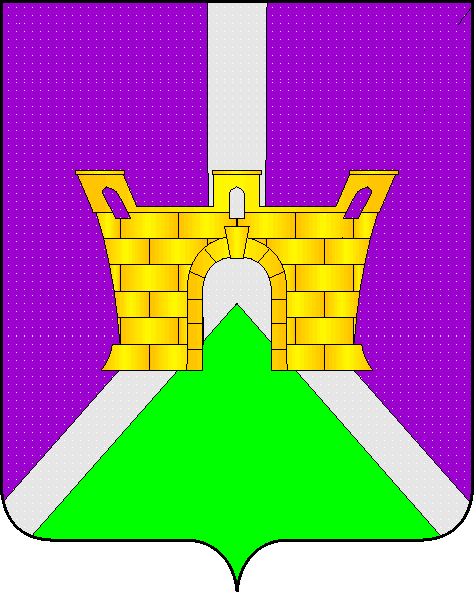 